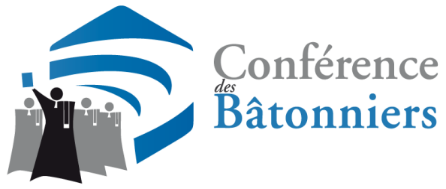 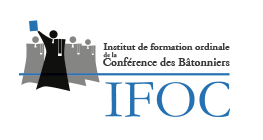 FORMATION DE LA CONFERENCE DES BÂTONNIERS
BULLETIN D’INSCRIPTIONMETZJeudi 13, vendredi 14 et samedi 15 juin 2019NOM et PRENOM : __________________________________________________________________Fonction : __________________________	Barreau de : ___________________________________Adresse postale : (l’attestation de participation délivrée dans le cadre de la formation permanente vous sera adressée à cette adresse)______________________________________________________________________________________________________________________________________________________________________________Téléphone cabinet : ___________________________/ Portable : ___________________________A la demande du FIF-PL :Adresse mail : ______________________________________________________________________Date de naissance : __ __ / __ __ / __ __ __ __	Département de naissance : ______Joindre une attestation de versement de la contribution à la formation professionnelle (URSSAF) ou d’exonérationChambre réservée à l’hôtel : 	 Mercure Centre	 Comfort Hôtel Cecil’ Metz Centre gare	 Hôtel Moderne	 Campanile Metz gare Jeudi 13 juin 2019Cocktail dinatoire							  OUI			  NONVendredi 14 juin 2019Participation aux travaux						  OUI			  NONDéjeuner sur place							  OUI			  NONTransport en autocar aller/retour pour le musée			  OUI			  NONVisite du musée de la Cour d’or						  OUI			  NONTransport en autocar aller/retour pour le diner				  OUI			  NONDiner à Saint-Pierre-aux-Nonnains					  OUI			  NONSamedi 15 juin 2019Participation aux travaux						  OUI			  NONDéjeuner-buffet sur place						  OUI			  NONToute annulation qui n’est pas signalée au secrétariat, par écrit, avant le 7 juin 2019, ne donnera lieu à aucun remboursementA retourner impérativement avant le 6 juin 2019 :Conférence des Bâtonniers12 Place Dauphine - 75001 PARISFax : 01.43.25.12.69 – mail : conference@conferencedesbatonniers.comFrais d’inscription – comprenant le déjeuner du vendrediDiner du vendredi190 €  60 €Déjeuner-buffet du samedi  35 €Total………...€en un chèque à l’ordre de l’IFOC